Who is homeless?(McKinney-Vento Homeless AssistanceAct of 2001 – Title X, Part C, of the NoChild Left Behind Act – Sec 725)The term “homeless children and youth” means:A. individuals who lack a fixed, regular, and adequate nighttime residenceB.  children and youths who are sharing the housing of other persons due to loss of housing, economic hardship, or similar  reason;i. children and youth living in motels, hotels, trailer parks, or camping grounds due to the lack of alternative accommodations, are living in emergency or transitional shelters, are abandoned in hospitals;ii. children and youths who have a primary nighttime residence that is a public or private place not designed for or ordinarily used as a regular sleeping accommodation for human beings…iii. children and youths who are living in cars, parks, public spaces, abandoned buildings, substandard housing, bus or train stations, or similar settings; and iv. migratory children, qualifying as homeless.Educational Rights under the McKinney-Vento ActStudents who are homeless have the right to attend school, no matter where or how long they lived thereAttend either the local school or the school of origin, if this is in their best interest;  The school                  of origin is the school the child attended when he/she   was permanently housed or the school in which the child was last enrolledTransportation to and from the school of origin  Enroll in school immediately, even if missing records and documents normally requiredfor enrollment such as a birth certificate,proof of residence, previous school records, or   immunization/medical recordsEnroll, attend classes, and participate fullyin all school activities while the schoolarranges for the transfer of recordsAccess to the same programs andservices that are available to all otherstudents including transportation andsupplemental educational servicesAttend school with children not experiencing homelessness; segregation based on a      student’s status as homeless is prohibitedReferrals to health services, housing, and other appropriate servicesAccess to early interventions such as Head Start, public preschool, and early interventionsAssist students with credit recovery from previous coursework completedGo to school where all staff have received professional development in identifying, enrolling, and providing assistance with post-secondary education, stability and success for student experiencing homelessnessSupporting the Education of Children Experiencing Homelessness to Ensure Every Student Succeeds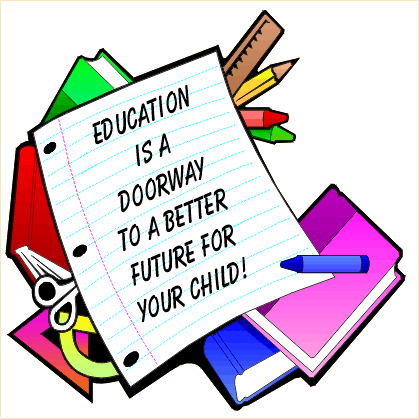 Braxton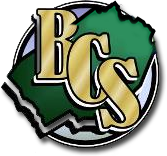 County SchoolsSupporting the Education of Children Experiencing Homelessness to Ensure Every Student SucceedsBraxtonCounty SchoolsWhat is NCHE?The National Center for Homeless Education (NCHE) supports educators, service providers, parents, community members, and others interested in the education of children and youth experiencing homelessnessnche helpline                   1 800-308-2145 WEBSITE                        https://nche.ed.gov        Students experiencing HomelessnessOne-half million children attended more than three schools between first and third grade. 15 to 18 percent of school-age children changed residences from the previous year.  Frequent school changes have been correlated with lower academic achievement, many elementary students change schools frequently, harming their education.  It may take 4 to 6 months to recover academicallyMobile students are twice as likely to repeat a gradeMobile students are half as likely to graduate from high schoolStudents who move frequently have lower attendance rates.  A 20% absentee rate results in achievement scores 20 points lower than those of stable peers Mobile students have not had the opportunity to build the relationships needed to be successful in school or life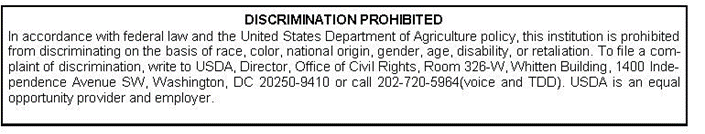 YOU can STILL Enroll in School!Do you live in one of these situations?Is your residence or housing uncertain?Do you live at a temporary address?Do you lack a permanent physical address?The McKinney-Vento Act and West Virginia state law and policy guarantee that you can enroll in school if you live:In a shelter (family shelter, domestic violence shelter, youth shelter or transitional living program)In a motel, hotel or weekly rate housingIn a house or apartment with more than one family because of economic hardship or lossIn an abandoned building, a car, at a campground or on the streetIn substandard housing (no electricity, no water, and/or no heat)With friends or family because you are a runaway or unaccompanied youthYou May Be Eligible to….Continue to attend the school in which you were last enrolled, even if you have moved away from that school’s attendance zone or district, if feasible and in the best interest of the childReceive transportation from the current residence back to the school of originParticipate fully in all school activities and programs for which you are eligibleEnrolling in SchoolContact the new school for immediate enrollmentContact the district’s liaison for help in enrolling in a new school or for transportation consideration to the previous school.  Contact the district liaison to resolve any disputes that arise during the enrollment process.Provide any information necessary to assist teachers in helping your child adjust to new circumstancesAsk the local liaison, shelter staff, or a social worker for assistance with records, clothing and supplies, if neededQuestions to ask the schoolWhat transportation is available to stay in the same school? • If I have to change schools, can someone help transfer records quickly? • Are any tutoring services available? • If special education services are needed, how long is the wait for testing? • Are there special classes to benefit a talent I have? • Are there sports, music or other activities available to me? • Are school supplies available? • Will I be able to go on class field trips if unable to pay? :http://boe.brax.k12.wv.us/Rebecca Derenge WV State Coordinator for Homeless Ed Bldg 6 Rm 728 1900 Kanawha Blvd., E. Charleston, WV 25305 304.558.8833           rderenge@k12.wv.ushttp://wvde.state.wv.us